PE Curriculum Overview 2020-2021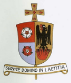 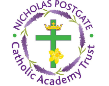 PE at St. Augustine’s is taught in partnership with a range of external agencies and qualified coaches. In addition to this, staff deliver lessons using the medium-term planning on the PE Passport app.Rights Articles: Article 13, Article 17, Article 24, Article 28Fundamental Skills DanceGymnasticsAthleticsGlobal Goals: GG 3Additional Target/Invasion Games Net & WallStriking & Fielding EYFS & KS1EYFS & KS1EYFS & KS1EYFS & KS1EYFS & KS1EYFS & KS1EYFS & KS1Year GroupAutumn 1Autumn 2Spring 1Spring 2Summer 1Summer 2NurseryDance – Nursery RhymesFine Motor SkillsGymnastics – Parts high and parts lowTarget Games 1Locomotion 1Stability 1Reception Dance (Urban Kaos)Fine Motor Skills Gymnastics – Flight, bouncing, jumping & landingTarget Games 1Locomotion 2Invasions Games Skills 11Target Games 2 (MFC)Invasion Games Skills 1 (MFC)Invasion Games Skills 2(MFC)Net & Wall Game Skills 1(MFC)Striking & Fielding Game Skills 1 (MFC)Dance - Pirates(MFC)1Dance (Urban Kaos)Gymnastics – Balancing and Spinning on Points & PatchesGymnastics – Pathways – small & longAthletics 2Fundamental Movement Skills 1Yoga2Target Games 3 (MFC) Invasion Games Skills 2 (MFC)Fundamental Movement Skills 2 (MFC)Net & Wall Game Skills 2(MFC)Striking & Fielding Game Skills 2 (MFC)Dance – Mini beasts(MFC) 2Dance (Urban Kaos)Gymnastics – Pathways: straight, zip zag & curvingGymnastics – Spinning, turning & twistingAthletics 2Fundamental Movement Skills 3Yoga StorybookKS2KS2KS2KS2KS2KS2KS2Year Group Autumn 1Autumn 2Spring 1Spring 2Summer 1Summer 23Tag Rugby (MFC)Athletics (MFC)Invasion Games Skills 3 (MFC)Tennis (MFC)Football (MFC)Netball (MFC)3Dance (Urban Kaos)Gymnastics – Linking Movements TogetherCricket(Yorkshire Cricket Board)Basketball (Teesside Lions)Basketball (Teesside Lions)Rounders4Tag Rugby (MFC) Athletics (MFC) Invasion Games Skills 3 (MFC)Tennis (MFC)Football (MFC)Netball (MFC) 4Dance (Urban Kaos)Gymnastics – Arching and BridgesCricket(Yorkshire Cricket Board)Basketball(Teesside Lions)Basketball(Teesside Lions)Rounders 5Tag Rugby (MFC)Athletics (MFC)Dance – The Victorians(MFC)Football(MFC)Badminton (MFC)Basketball(MFC)5Health Related Fitness (LIGA)Gymnastics – matching, mirroring and contrastCricket(Yorkshire Cricket Board)NetballRoundersTennis6Tag Rugby (MFC) Athletics (MFC)Invasion Games Skills 4 (MFC)Football(MFC)Badminton (MFC)Tennis (MFC)6Health Related FitnessGymnastics – Group sequencingCricket(Yorkshire Cricket Board)NetballDance – British ValuesWheelchair Basketball (Brian Russell) 